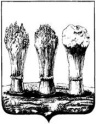 Управление образования города ПензыМуниципальное бюджетное дошкольное образовательное учреждениедетский сад  № 120 г. Пензы «Аистенок» (МБДОУ 120 г. Пензы)Филиал № 2 МБДОУ 120 г. Пензы «Журавушка»№п/пФ.И.О.ДолжностьОбразованиеСтаж работыОУ, дипломгодокончанияКвалификация, специальностьКвалифи-кационная категорияПереподготовка по профилю(год окончания)Дата последней аттестации График прохождения аттестацииГрафик прохождения аттестацииГрафик прохождения аттестацииГрафик прохождения аттестацииГрафик прохождения аттестацииГрафик прохождения аттестации№п/пФ.И.О.ДолжностьОбразованиеСтаж работыОУ, дипломгодокончанияКвалификация, специальностьКвалифи-кационная категорияПереподготовка по профилю(год окончания)Дата последней аттестации 2017201820192020202120221Ефанкина Елена ВалерьевнаЗаместитель заведующейВ31г 3м 11дПГПИ, ЦВ № 178034рег №14947 от 11.06.1992Преподаватель дошкольной педагогики и психологии. Методист по дошкольному воспитанию;Педагогика и психология дошкольная.Соответствие занимаемой должностиФГБОУВПО ПГУ 582400300919,30.12.201301.11.2014КК2Селезнева Вера Васильевназам. зав. по ВМРВ38л 11м 28дПГПИ, Б-I № 069005, рег. № 14071от 02.07.1979Учитель физического воспитания;Физическое воспитаниеСоответствие занимаемой должности01.11.2014КК3Пронина Алена Владимировнавоспитательс/с1г 4м 7дГАПОУ «Пензенский многопрофильный колледж»1158180206811,30.06.2016Воспитатель детей дошкольного возраста; Дошкольное образованиеСоответствие занимаемой должности01.09.2017КК4Безменова Мария Викторовна воспитательВ6л 2м 29дПГПУ ВСА 0643825,14.05.2008Учитель истории; ИсторияперваяГАПОУ Пенз. обл. «Пензенский многопрофильный колледж»Диплом 582401706711 рег. № 257 от 30.06.201629.12.2017      КК5Борисова Юлия ВладимировнавоспитательВ8л 9м 9дПГПУ, ВСА 0643898,рег. 26669 от 30.06.2008Учитель начальных классов; Педагогика и методика начального образованияпервая28.12.2016К6Великанова Елена ВалентиновнавоспитательВ23г 11м 25дПГПИ,ЦВ №178432, рег № 20536 от 08.07.1992 Учитель начальных классов; Педагогика и методика начального обученияпервая10.03.2017КК7Антонова Анна АлександровнавоспитательВ3г 2м 19дПензенский многопрофильный колледж, 1158240062570, 2014Учитель начальных классов с дополнительной подготовкой в области воспитания детей дошкольной возраста;Преподавание в начальных классахСоответствие занимаемой должности23.10.2017КК8Горнов МихаилМихайловичинструктор по физ.культуреВ5л 11м 0дПГУ, К № 5576228.06.2013.Педагог по физической культуре;Физическая культураСоответствие занимаемой должности24.08.2015КК9Горячева Наталья АлександровнавоспитательВ3г 3м 1дПГПУ ВСГ 1787551,17.04.2008Педагог-психолог;Педагогика и психологияперваяГАОУ ДПО ИРР Пенз.обл. Диплом 582405668430 от 30.09.201726.11.2015КК10Дуванова Валентина Анатольевнавоспитательс/с24г 0м 5дБПУ, СТ № 015209 рег. № 6061от 30.06.1992Учитель начальных классов; Преподавание в начальных классахобщеобразовательной школыпервая28.12.2016КК11Захарова Дина ЮрьевнавоспитательВ4г 4м 11дПГПУ, ИВС 0504699рег № 23780 от 05.07.2002Учитель химии и биологии;ХимияперваяГАОУ ДПО ИРР Пенз.обл. диплом 582402903823 рег №1253 от 01.03.201629.04.2016КК12Куликова Ирина АлексеевнавоспитательВ0л 4м 11дМосковская открытая социальная академия, КА 25877, 2011Юрист;ЮриспруденцияСоответствие занимаемой должностиПроф переподготовка:ФГБОУ  ВО «Пензенский государственный университет», 582404843647, 2017г.01.09.2017КК13Кутузова Ирина ВалерьевнавоспитательВ6л 2м 29дГПК 58 ПА 0000023, рег. № 23 от 29.05.2007Учитель начальных классов (в соответствии с программой дополнительной подготовки);Преподавание в начальных классахперваяГАОУ ДПО ИРР Пенз.обл. Диплом 582406196114 от 14.03.201831.05.2013КК13Кутузова Ирина ВалерьевнавоспитательВНАЧОУ ВПО СГА 1377050038248 рег № ПА 748 от 18.06.2014Бакалавр;ПсихологияГАОУ ДПО ИРР Пенз.обл. Диплом 582406196114 от 14.03.2018К14Лаверкина Оксана КонстантиновнавоспитательВ6л 2м 29дПГПУ, ВСВ 1873236,рег № 24230 от 07.07.2006Учитель начальных классов; Педагогика и методика начального образованияпервая29.12.2017К15ЛаринаСветлана СергеевнавоспитательВ8л 8м 6дПГПУ, ВСА 0766011, рег. № 31690 от 08.07.2008Учитель-логопед. Специальный  психолог;Логопедияпервая29.05.2014КК16Лещенко Евгения ВладимировнавоспитательВ32г 11м 14дАПУ ДТ  № 200527, рег.№ 153 от 25.06.1983Учитель начальных классов, старший пионервожатый; Преподавание в начальных классах общеобразовательной школыпервая27.11.2014КК16Лещенко Евгения ВладимировнавоспитательВАПИ, РВ № 097998,рег № 26 от 30.06.1988Учитель русского языка и литературы;Русский язык и литератураКК17Медведева Ольга НиколаевнавоспитательВ34г 8м 23дГПИ г. СаратовРВ № 184828Рег.№9941от 08.07.1988Учитель начальных классов;Педагогика и методика начального обученияпервая29.05.2014КК18Мышонкова Евгения ЕвгеньевнавоспитательВ5л 6м 19дПГПУ,БВС 0955852рег № 19563 от 03.03.2001Учитель русского языка и литературы;ФилологияперваяГАПОУ «Пензенский многопрофильный колледж»Диплом 582401706721, рег. № 267 от 30.06.201629.05.2014КК19Новичкова Светлана Сергеевнаинструктор по физ.культурес/с6л 2м 29дПППК,58 ПА 0002426рег № 541 от 24.06.2010Педагог дополнительного образования детей в области физкультурно-оздоровительной деятельности;Педагогика дополнительного образованияпервая31.05.2013КК20Осколкова Екатерина АлексеевнавоспитательВ14л 3м 11дПГПУ, ВСБ № 0311271, рег № 25240 от 30.06.2003Учитель истории;ИсторияперваяГАПОУ «Пензенский многопрофильный колледж»Диплом 582401706722,рег. № 268 от 30.06.201628.12.2016КК21Романовская Нина ВалерьевнавоспитательВ6л 7м 29дПГПУ, ВСГ № 2941642, рег № 32626 от 02.07.2009г.Учитель-логопед. Специальный  психолог;ЛогопедияперваяГАОУ ДПО ИРР Пенз.обл. Диплом 582404771826 от 20.03.201726.11.2015К22Селиверстова Оксана СергеевнавоспитательВ8л 4м 13дПГПУ, ВСГ 2941635, 2009Учитель-логопед, специальный психолог;ЛогопедияСоответствие занимаемой должностиК23СимоноваВалентина ЯковлевнавоспитательВ30л 6м 19дПГПИ,ЦВ № 178001, рег № 14913 от 11.06.1992 Преподаватель дошкольной педагогики и психологии. Методист по дошкольному воспитанию;Педагогика и психология дошкольнаяпервая28.12.2016К24Судакова Екатерина ЮрьевнавоспитательВ6л 2м 15дПГПУ,ВСГ № 1787951, рег № 30867 от 08.06.2008Учитель истории и права;История перваяГАОУ ДПО ИРР Пенз.обл582404771733, 30.09.201629.12.2017К25Токарева Юлия ВалерьевнаМуз.рукВ11л 5м 13дПУКИ СБ 1917399,30.06.2000Руководитель хора и творч. кол-ва, артист народного хора и ансамбля;Хоровое дирижированиепервая12.02.2018КК25Токарева Юлия ВалерьевнаМуз.рукВПГПУ, ВСГ № 2940388, рег. № 26991 от 12.03.2009Учитель музыки;Музыкальное образованиеК26Тужилова Екатерина Олеговна воспитательВ4г 4м 27дПГУ, КА № 55341, рег. № 37194 от 03.07.2013Организатор-методист дошкольного образования;Педагогика и методика дошкольного образованияпервая29.04.2015КК27Федотов Дмитрий Алексеевичинструктор по физ.культуреВ7л 3м 22дАСКОР К № 0890143, рег. № 10 от 28.06.2008Тренер по плаванию;Тренер-учительпервая29.11.2016КК27Федотов Дмитрий Алексеевичинструктор по физ.культуреВПГУ 105824 0853026, рег № 31973от 30.04.2015Педагог по физической культуре; Физическая культураК28Шамшина Ольга ЮрьевнавоспитательВ20л 3м 16дПГПУ, ЭВ № 412470,рег № 209796 от 02.07.1997Учитель математики, информатики и ВТ; Математика перваяГАОУ ДПО ИРР Пенз.обл.582404771736,30.09.201628.12.2016К29Шумилина Ирина ОлеговнавоспитательВ6л 2м 29дПГПУВСА 1076514, от 22.06.2010Учитель начальных классов. Социальный педагог; Педагогика и методика начального образованияпервая01.04.2016К30Анисимова Ольга АлександровнавоспитательВ5л 5м 1дГБОУ СПО ПППКПП-I № 987229, рег. № 11 от 30.06.2012Воспитатель детей дошкольного возраста; Дошкольное образованиепервая31.05.2013КК30Анисимова Ольга АлександровнавоспитательВ5л 5м 1дФГБОУ ВО ПГУ 105824 2590141, 13.03.2017Педагогическое образование, бакалаврпервая31.05.2013К31Китаева Анжела ВикторовнаПедагог-психологВ7л 5м 25дАНО ВПО МОСА, ВСА 0558649 от 10.06.2009Психолог. Преподаватель психологии; психологияпервая12.02.2018КК32Садовникова Мария СергеевнавоспитательВ7л 11м 22дПГПУ, ВСБ № 0312109 рег. № 22002от 30.06.2004Учитель начальных классов; Педагогика и методика начального образованияпервая12.02.2018КК33Перегудова Мария ГригорьевнавоспитательВ6л 2м 29дПГПУ,ВСГ № 0995833рег № 29479 от 09.06.2007Учитель русского языка и литературы;Русский язык и литературапервая29.12.2017КК34Алюкова-Юкна Елена ОлеговнавоспитательВ7л 8м 24дПГПУ,ВСГ № 0788194,рег№29320 от 07.07.2006Учитель начальных классов. Социальный педагог; Педагогика и методика начального образованияпервая29.12.2017К35Цаплина Татьяна ВладимировнаМуз.рукВ9л 0м 19дШПИК ЖБ-II №0022364, рег.№ 55987 от 22.06.1994Учитель музыки;Музыкапервая12.02.2018ККДекретники1Жигалева Елена ВладимировнавоспитательВПГПУ, ВСВ 1857802,рег. № 27570 от 04.07.2005Учитель химии и биологии;Химияпервая25.12.2012К2Лапина  Анастасия ОлеговнавоспитательВПГПУ, КБ № 99366 рег № 35393от 06.07.2011Учитель начальных классов и иностранного языка; Педагогика и методика начального образованияпервая31.05.2013К3Малахова Анастасия ИвановнавоспитательВПГПУ ВСВ 1857944 рег № 27830 от 05.07.2005 г.Учитель математики, информатики; Математикапервая29.05.2014К4Вечкасова (Протасова)Юлия ИгоревнавоспитательВПППК 58 СПА 0000289,Рег. № 777 от 28.06.2011Учитель начальных классов с дополнительной подготовкой в области воспитания детей дошкольного возраста;Преподавание в начальных классахпервая26.11.2015К4Вечкасова (Протасова)Юлия ИгоревнавоспитательВПГУ1058240187678 рег. №071 от 05.03.2015гБакалавр;Педагогическое образование К5ГлебоваЕкатеринаСергеевнавоспитательВПГПУКБ № 98994,Рег.№ 34934от 27.06.2011Педагог-психолог;Педагогика и психологияперваяГАПОУ Пенз. обл.«Пензенский многопрофильный колледж»Диплом 582401706714 рег. № 260 от 30.06.201631.05.2013К